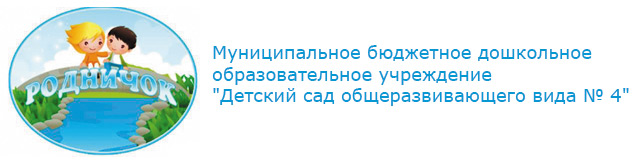 Проектпо адаптации детей раннего возраста к условиям детского сада«Я хочу в ясли!»«От пятилетнего ребенка до меня только шаг. От новорожденного до меня страшное расстояние».Лев Толстой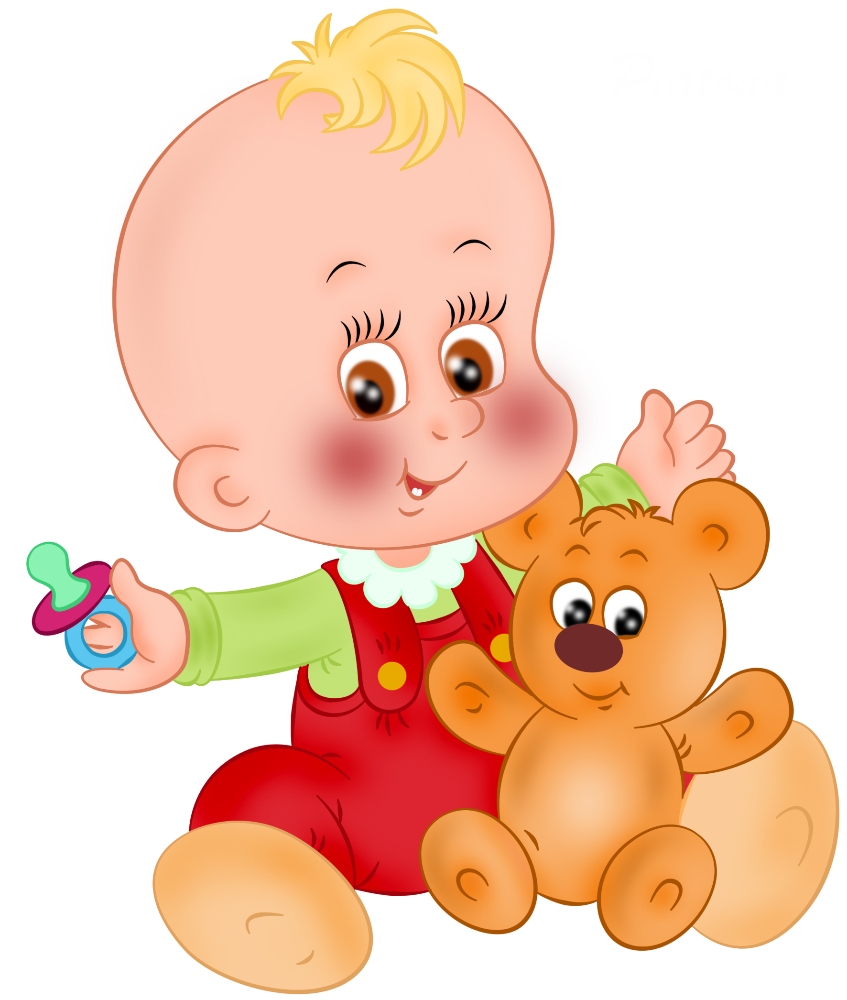                                                                                                                              Выполнила воспитатель                                                                                                                    ясельной группы №2:                                                                                  Бичахчан С.А.                                                                       Майкоп 2016.ВведениеАктуальность проекта. Поступление ребенка в ясли вызывает, как правило, серьезную тревогу у взрослых. И она не напрасна. Известно, что изменение социальной среды сказывается на психическом и на физическом здоровье детей. Особенно уязвимым для адаптации является ранний возраст, поскольку именно в этот период детства ребенок менее всего приспособлен к отрыву от родных, более слаб и раним. В этом возрасте адаптация к детскому учреждению проходит дольше и труднее, чаще сопровождается болезнями. Изменение условий жизни и необходимость выработки новых форм поведения требуют от ребенка и от взрослых больших усилий. От того, насколько ребенок подготовлен в семье к переходу в детское учреждение и от того, как организуют период его адаптации воспитатели и родители зависят течение адаптационного периода и дальнейшее развитие малыша. Изменение образа жизни приводит в первую очередь к нарушению эмоционального состояния ребенка. Для адаптационного периода характерны эмоциональная напряженность, беспокойство или заторможенность. Ребенок много плачет, стремится к физическому контакту со взрослыми или, наоборот, раздраженно отказывается от них, сторонится сверстников. Особенности поведения детей в этот период во многом связаны с особенностями их темперамента. Дети с флегматическим темпераментом будут вести себя скорее заторможено, а дети с холерическим темпераментом, наоборот, будут излишне возбуждаться. В любом случае социальные связи ребенка могут оказаться очень напряженными, а иногда и полностью нарушенными. Эмоциональное неблагополучие сказывается на сне, аппетите. Разлука и встреча с родными протекают очень бурно, экзальтированно: малыш не отпускает от себя родителей, долго плачет после их ухода, а приход вновь встречает слезами. Меняется и активность ребенка по отношению к предметному миру. Игрушки оставляют его безучастным, интерес к окружающему снижается. Падает уровень речевой активности, сокращается словарный запас, новые слова усваиваются с трудом.               Данной проблемой занимались такие ученые как: Н.М. Аксарина,  К.Ю. Белая, К.Л. Печора,  так же исследователи Н.Д. Ватутина, А.И. Захарова, Е.О. Севостьянова, Р.В. Тонкова-Ямпольская и другие.Традиционно под адаптацией понимается процесс вхождения человека в новую для него среду и приспособление к её условиям. Это универсальное явление всего живого, которое можно наблюдать как в растительном, так и в животном мире. Адаптация является активным процессом, приводящим к позитивным (адаптированность, т.е. совокупность всех полезных изменений организма и психики) результатом, или негативным (стресс). При этом выделяются два основных критерия успешной адаптации: внутренний комфорт (эмоциональная удовлетворённость) и внешняя адекватность поведения (способность легко и точно выполнять новые требования). С приходом в ясли у ребёнка начинается новый этап в его жизни.Педагоги и родители должны помнить, что упущенное в воспитании малыша ничем потом не восполнишь. «Ранний детский возраст является одним из ключевых в жизни ребенка и во многом определяет его будущее психологическое развитие», отмечает В.С. Мухина.                     Адаптационный проект «Я хочу в ясли!» для детей раннего возраста с 1,5-3 лет, учитывающий психологические, физиологические и социальные особенности детей этого возраста. В результате осуществления проекта задействованы педагог-психолог, воспитатели групп младшего возраста, родители, что будет способствовать их сплочению. И одно из главных направлений проекта, помощь детям в прохождении довольно сложного периода жизни по приспособлению к новым условиям жизнедеятельности. Мы хотим, чтобы ребенок чувствовал себя в этот период комфортно и ходил в детский сад с удовольствием. Длительность этого проекта составляет 4 месяца, половина первого года пребывания ребенка в дошкольном учреждении.         Ведущая деятельность в раннем дошкольном возрасте является игра,  в основе проекта лежат игровые упражнения.Цель: создание благоприятных условий социальной адаптации ребенка и их родителей в условиях детского сада.Задачи:•	 преодоление стрессовых состояний у детей раннего возраста в период адаптации к детскому саду;•	 развитие навыков взаимодействия детей друг с другом с учетом возрастных и индивидуальных особенностей каждого ребёнка;•	 развитие игровых навыков, произвольного поведения;•	 работа с родителями направленная на качественные изменения в привычном жизненном укладе семьи, на новые уровни взаимодействия и сотрудничество с сотрудниками детского сада; формирование активной позиции родителей по отношению к процессу адаптации детей; повышение коммуникабельности между родителями.Тип проекта: социальный.Участники проекта:Педагог-психолог –Цуканова Е.С.Воспитатели ясельной группы-Бичахчан Светлана Александровна,                                                      Курманова Анна Павловна.Музыкальный руководитель –Петренко Светлана Львовна.Медицинский работник-Арустамян Рузанна ЮрьевнаДети и родители детей ясельной группы №2Вид проекта: долгосрочныйСроки реализации: Сентябрь – декабрь 2016г. На сроки проекта влияют следующие факты – адаптационный период может затянуться с учетом индивидуальности ребёнка и особенности семейных отношений; дата поступления в детский сад; заболеваемость/посещаемость.Ожидаемый результат данного проекта – это успешная адаптация детей и родителей к условиям детского сада. Снижение заболеваемости у детей в период адаптации к детскому саду.Привлечение родителей детей раннего дошкольного возраста к осознанному воспитанию своих детей, совместно с медико-психолого-педагогической службой ДОУ.Повышение психолого-педагогической компетенции родителей в вопросах воспитания, обучения и развития детей раннего возраста в период адаптации.Становление партнёрских, доверительных отношений между ДОУ и семьями воспитанников.Создание открытой системы взаимодействия участников образовательного процесса в ДОУ.                                                          Реализация проекта.Подготовительный этап Подбор методической, художественной литературы, иллюстрационных материалов, дидактических игр;Разработка конспектов адаптационных занятий, совместных мероприятий с родителями и консультаций для родителей;Пополнение предметно-развивающей среды групп младшего возраста;Разработка информационного материала для родительского уголка о проведении проекта «Мои первые шаги»;Разработка анкет для родителей;Составление плана работы с детьми и родителями.Проведение информационно-просветительской работы среди родителей.Основной этап.Заполнение адаптационных листов.Знакомство детей с детским садом, друг с другом. Ежедневно, последовательно вводить правила поведения в группе и приучения к режиму дня. Систематично проводить адаптационные игры и мероприятия с детьми.Проведение родительских собраний, консультаций, анкетирование. Организация родительских встреч по типу круглого стола, родительских конференций.Завершающий этап.Анализ адаптационных карт, определение уровня адаптации детей.Подведение итогов адаптации на родительском собрании и педсовете в виде презентации и отчета.Формы работы с родителями:1. Консультирование - повышение психолого-педагогической компетенции родителей в вопросах воспитания, обучения и развития детей раннего возраста в период адаптации.2. Семинары-практикумы – способствовать овладению родителями конструктивными способами взаимодействия с детьми, осознанию возможных проблем в системе родители-дети.3. Подбор специальной психолого-педагогической литературы по вопросу адаптации детей к детскому саду;4. «Портфолио дошкольника» - интерактивное средство работы с родителями;5. Выпуск памяток, информационных листов об особенностях данного возраста, рекомендуемых развивающих игр. Формы работы с педагогами:1. Консультирование с практическими рекомендациями игр, игровых упражнений в период адаптации детей к детскому саду;2. Семинары-практикумы – повышение психолого-педагогической компетенции педагогов в вопросах создания благоприятных психологических условий адаптации детей к ДОУ3. Наблюдение за взаимодействием педагогов с вновь поступающими детьми;4. Рекомендации по учёту индивидуальных особенностей детей.5. Информирование педагогов по средствам использования информационно-коммуникативных технологий: методические пособия, памяток, информационных листовок, презентаций.План проектаСписок литературы:+пособие. – Воронеж: Учитель, 2004.2. Волосова Е. Развитие ребёнка раннего возраста (основные показатели). – М.: Линка-Пресс, 1999.3. Губа Г.И. Комплексные развивающие занятия для детей раннего возраста от 1,5 до 3 лет. Учебно-методическое пособие. – М.: Педагогическое общество России, 2004.4. Павлова С.В., Савинцева Е.А. Комплексные развивающие занятия для детей раннего возраста. Детский клуб «Умка». – Учебно-методическое пособие. – М.:5. Педагогическое общество России, 2010. – 80с.6. Роньжина А.С. Занятия психолога с детьми 2-4х лет в период адаптации к дошкольному учреждению. – М.: ООО «Национальный книжный центр», 2012. – 72с.7. Янушко Е.А. Развитие мелкой моторики рук у детей раннего возраста. – М.: Мозаика-синтез, 2011. – 56с.Проект по здоровьесбережению для детей дошкольного возраста 1,5 - 3 лет (1 младшая группа №2)«Будь здоров, малыш!».                   авторы проекта воспитатели:                                                                                                                               Бичахчан С.А.                                                                                                        Курманова А.П.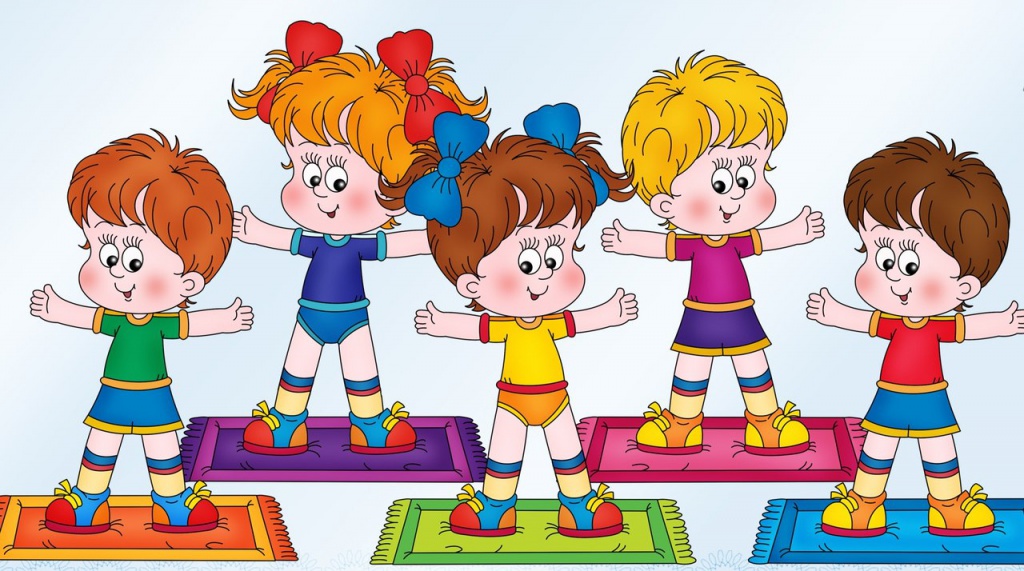 Майкоп2017Начало формыПериодСодержаниеОтветственныеСентябрьЗнакомстводетей с детским садом, друг с другом.- Заключение договора с родителями;- Экскурсия родителей по ДОУ, знакомство родителей с группой и воспитателями;-Знакомство-беседа с родителями и ребенком.-Знакомство с группой, игрушками. - Организационное родительское собрание;- Анкета «Готов ли ваш ребенок к поступлению в ДОУ»;- Индивидуальный журнал ребенка;- Памятка для родителей «Подготовка ребенка к посещению детского сада»;- Памятка для родителей «В первые дни пребывания в детском саду»;Заполнение адаптационных листов.Художественная литература: Чтение потешек- Занятие «Божья коровка»1. Приветствие Божьей коровки.2. Игра «Поймай жучка».3. Потешка «Божья коровка».4. Упражнение «Где у жучка ножки?»5. Игра «Божья коровка и ветер».6. Игра «Божья коровка и воробей».7. Релаксация.- «Минутки вхождения в день» как один из условий успешной адаптации к ДОУ (для воспитателей);- Развивающая среда для детей раннего и младшего дошкольного возраста (перечень);- Игровая деятельность: «Ласковое имя»; «Сороконожка»; массажи: «Грибной дождь»; БАТ «Ежик»Заведующаявоспитателивоспитателивоспитателипедагог-психолог, воспитателипедагог-психологпедагог-психолог воспитателипедагог-психологвоспитателиОктябрь- Консультация «Растим малыша здоровым»;- Мини-лекция «Детская истерика»;- Кукольный спектакль «Как ежик Пых искал дорогу домой»;- Тестопластика по подгруппам «Божья коровка»;- Совместное занятие с родителями «Дом дружбы»;- Занятие «Листопад»1. Приветствие.2. Игра «Топ-топ»3. Игра «Дождик и солнышко»4. Стихотворение «Листопад, листопад»5. Потешка «по ровненькой дорожке»6. Релаксация- Занятие «Мячики»1. Приветствие.2. Стихотворение «Мой веселый звонкий мяч».3. Игра «Прятки с мячом»4. Потешка «Друг веселый, мячик мой»5. Игра «Наш мячик»6. Релаксация «Мячики отдыхают»;- Игровая деятельность: «Зайка серенький сидит», «Солнце и дождик»; массаж БАТ «Считалка для мышки»; пальчиковая игра «Пальчики»воспитателипедагог-психологмуз. руководительвоспитателивоспитателипедагог-психологвоспитателиНоябрьРазвитие культурно-гигиенических навыков.- Приучение детей к самообслуживанию: показывать, как одеваться, причесываться, держать ложку или чашку, ходить на горшок, мыть руки.Игры-занятия: «Уложим куклу Катю спать», «Оденем куклу на прогулку», «Научим куклу раздеваться»- Музыкальное развлечение с родителями «Праздник Осени»;- Занятие «Мыльные пузыри»1. Приветствие.2. Игра «Поймай пузырь».3. Песенка «Ладушки - ладошки»4. Игра «Надувайся пузырь»5. Релаксация «Пузырьки»6. Игра «Полетаем на пузыре»- Занятие «Непослушные мышата»1. Приветствие.2. Игра «Наоборот»3. Потешка «Скачут мышки, шалунишки»4. Игра «Мышки и часы»5. Упражнение «Это- папа – мышь…»6. Релаксация «Мышки отдыхают»;- Игровая деятельность: «Ладонь на ладонь»; «Пропавший малыш»; массаж БАТ «Мишка»воспитателимуз.руководительВоспитателиДекабрь- Курсы для родителей по основам детской психологии и педагогики в ясельной группе.- Тестопластика по подгруппам «Цветочная поляна»;- Совместное занятие с родителями «Дом дружбы:Радуга»;- Игровая деятельность: «Солнышко», «Колокольчик»;- Занятие «Зайка»1. Приветствие.2. Стихотворение «Мы слепили снежный ком»3. Потешка «Зайка серенький сидит»4. Игра «Лиса и заяц»5. Игра «Найди морковку»6. Потешка «Еле-еле, завертелись карусели»- Занятие «Новый год»1. Приветствие Деда Мороза.2. Рифмовка «В нашей группе»3. Стихотворение «Ель»4. Игра «Заморозь»5. Потешка «Пальчики у нас попляшут»6. Потешка «Прыгай, прыгай веселей»;- Новогодний праздник «С мамой, папой мы идем в гости к Дед Морозу!»- Диагностика адаптации к ДОУ.воспитателипедагог-психологВоспитателивоспитателимуз.руководительвоспитателивоспитателивоспитателимуз. руководитель.педагог-психолог 